Anticor Moselle23 h  · MOSELLE-ESTAnticor dénonce le business du SYDEME (Syndicat des déchets ménagers de Moselle-Est)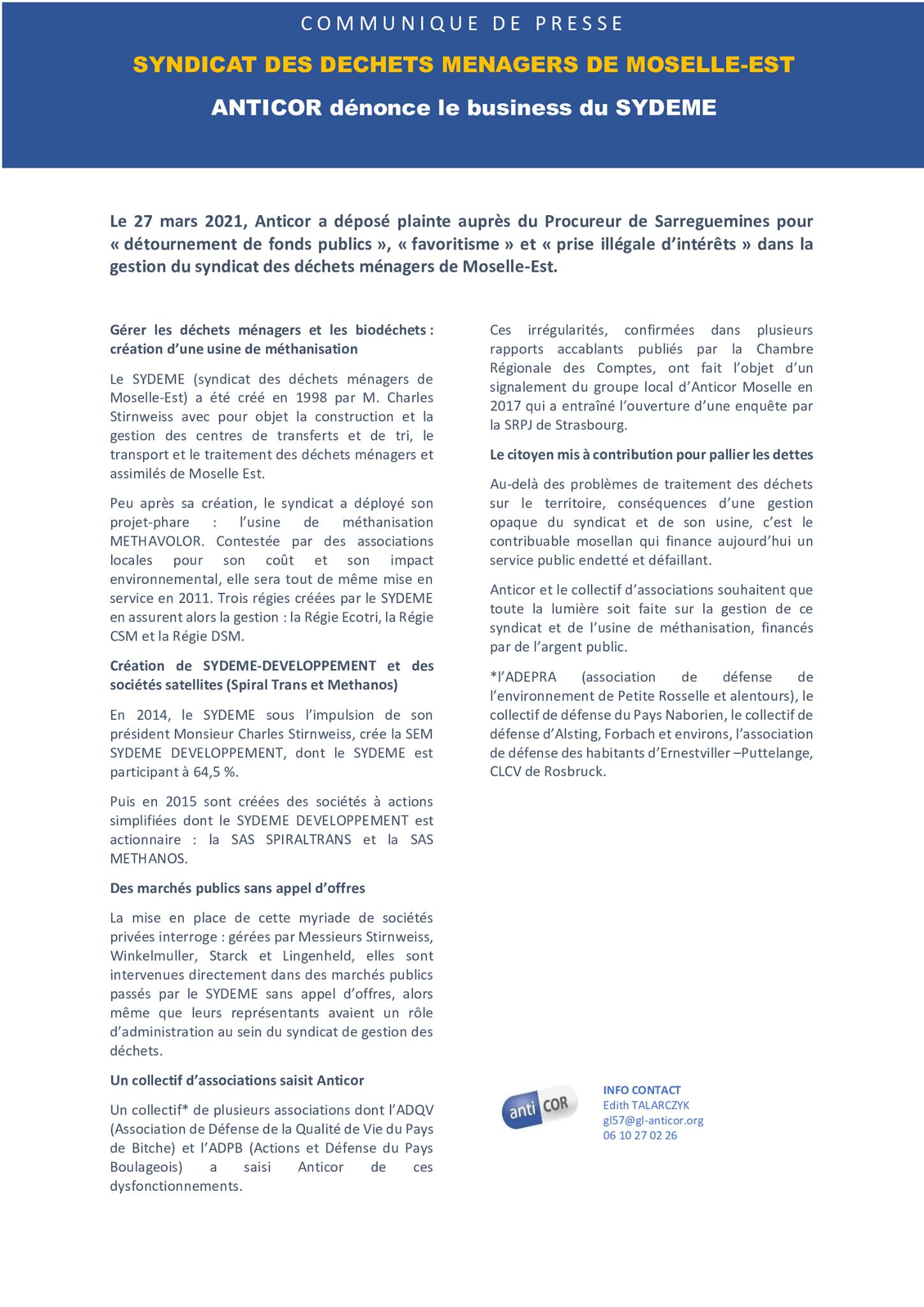 